Bedankt voor het invullen. U kunt de vragenlijst  verzenden aan info@fysiotherapiejoure.nl of meenemen naar uw eerste afspraak. 

Op al uw contact met Fysiotherapie de Jong is het privacyreglement van toepassing. U kunt het privacyreglement vinden op: https://www.fysiotherapiejoure.nl/informatie/privacyreglement/ 

Vragenlijst voor beoordeling van HCFS  
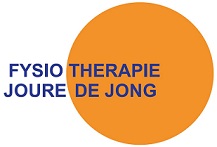 

Vragenlijst voor beoordeling van HCFS  


Vragenlijst voor beoordeling van HCFS  


Vragenlijst voor beoordeling van HCFS  
Voornaam baby:                                         Achternaam baby:Voornaam baby:                                         Achternaam baby:Voornaam baby:                                         Achternaam baby:Voornaam baby:                                         Achternaam baby:BSN-nummer: Geb. datum:Geb. datum:Geb. datum:Naam moeder/vader:Huisarts:Huisarts:Huisarts:Telefoonnummer: Datum 1e afspraak:   
                       Datum 1e afspraak:   
                       Datum 1e afspraak:   
                       Wat is de (voornaamste) reden dat u de praktijk bezoekt?Wat is de (voornaamste) reden dat u de praktijk bezoekt?Wat is de (voornaamste) reden dat u de praktijk bezoekt?Wat is de (voornaamste) reden dat u de praktijk bezoekt?-Hoe heb je de zwangerschap ervaren? -Hoe heb je de zwangerschap ervaren? -Hoe heb je de zwangerschap ervaren? -Hoe heb je de zwangerschap ervaren? -Is de bevalling normaal verlopen?-Is de bevalling normaal verlopen?janee-Waren er opvallende dingen aan de houding van beweging van uw baby direct na de geboorte?-Waren er opvallende dingen aan de houding van beweging van uw baby direct na de geboorte?janee-Is er gebruik gemaakt van een vacuümpomp?-Is er gebruik gemaakt van een vacuümpomp?janee-Was er sprake van een keizersnede; zo ja waarom?-Was er sprake van een keizersnede; zo ja waarom?janee-Is dit je eerste kindje?-Is dit je eerste kindje?janee-Huilt je baby vaak / veel?-Huilt je baby vaak / veel?janee-Is je baby gespannen?-Is je baby gespannen?janee-Overstrekt je baby zich vaak?-Overstrekt je baby zich vaak?janee-Is je baby regelmatig driftig / boos?-Is je baby regelmatig driftig / boos?janee-Kan je baby normaal drinken? -Kan je baby normaal drinken? janee-Welke voeding gebruik je?-Welke voeding gebruik je?Fles (soort?)Borst-Als je borstvoeding geeft; is er verschil links/rechts?-Als je borstvoeding geeft; is er verschil links/rechts?-Vind je dat je baby vaak  of veel moet overgeven?-Vind je dat je baby vaak  of veel moet overgeven?-Verdraagt je baby het als zijn/haar nek wordt aangeraakt, bv bij aankleden of baden?-Verdraagt je baby het als zijn/haar nek wordt aangeraakt, bv bij aankleden of baden?janee-Is er een abnormale ontlasting of darmkrampen?-Is er een abnormale ontlasting of darmkrampen?janee-Vind je de bewegingen van de armen, handen of benen van je baby normaal?-Vind je de bewegingen van de armen, handen of benen van je baby normaal?janee-Is er sprake van een voorkeurshouding? Zo ja welke:-Is er sprake van een voorkeurshouding? Zo ja welke:janee-Hoe is de slaaphouding van je baby?-Hoe is de slaaphouding van je baby?-Wil je baby wel geknuffeld worden?-Wil je baby wel geknuffeld worden?janee-Zit je baby vaak met een hand achter het oor te plukken?-Zit je baby vaak met een hand achter het oor te plukken?janee-Zijn er in de familie meer kinderen met soortgelijke problemen?-Zijn er in de familie meer kinderen met soortgelijke problemen?janeeOpmerkingen of toelichting: Opmerkingen of toelichting: Opmerkingen of toelichting: Opmerkingen of toelichting: 